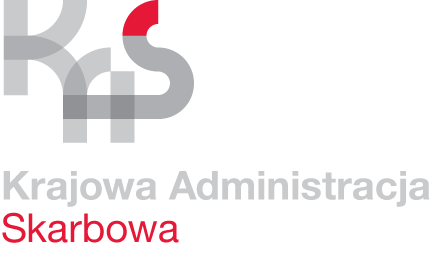 KARTA USŁUGI Urząd Skarbowy w KwidzynieProfil zaufany ePUAPCo przygotować?- ważny dowód osobisty lub paszport, adres e-mail.Co przygotować?- ważny dowód osobisty lub paszport, adres e-mail.Ile czasu to zajmie?Potwierdzenie profilu zaufanego następuje w tym samym dniu, w którym składamy wniosek.W przypadku gdy posiadasz podpis elektroniczny (certyfikat kwalifikowany) możesz potwierdzić Swój Profil Zaufany samodzielnie bez wychodzenia z domu.Ile czasu to zajmie?Potwierdzenie profilu zaufanego następuje w tym samym dniu, w którym składamy wniosek.W przypadku gdy posiadasz podpis elektroniczny (certyfikat kwalifikowany) możesz potwierdzić Swój Profil Zaufany samodzielnie bez wychodzenia z domu.Ile to kosztuje?Podatnik nie ponosi żadnej opłaty.Ile to kosztuje?Podatnik nie ponosi żadnej opłaty.Jakie są terminy?Profil Zaufany trzeba przedłużać raz na 3 lata.Jakie są terminy?Profil Zaufany trzeba przedłużać raz na 3 lata.Gdzie załatwić sprawę?W dowolnym organie administracji publicznej pełniącej funkcję „punktu potwierdzającego”, np. urzędzie skarbowym, urzędzie miejskim, urzędzie wojewódzkim, urzędzie gminy, ZUS, itp.Lista adresów punktów potwierdzających: https://pz.gov.pl/pz/confirmationPointAddressesListGdzie załatwić sprawę?W dowolnym organie administracji publicznej pełniącej funkcję „punktu potwierdzającego”, np. urzędzie skarbowym, urzędzie miejskim, urzędzie wojewódzkim, urzędzie gminy, ZUS, itp.Lista adresów punktów potwierdzających: https://pz.gov.pl/pz/confirmationPointAddressesListJak to zrobić?Aby założyć profil zaufany należy wejść na stronę profilu zaufanego, założyć konto i wypełnić wniosek o założenie profilu zaufanego. Następnie należy udać się do organu administracji publicznej pełniącego funkcję „punktu potwierdzającego”,  w którym będzie można potwierdzić profil zaufany. Profil zaufany można też założyć samodzielnie, jeżeli mamy bezpieczny podpis elektroniczny weryfikowany certyfikatem kwalifikowanym. Adres strony:  https://pz.gov.pl/ Jak to zrobić?Aby założyć profil zaufany należy wejść na stronę profilu zaufanego, założyć konto i wypełnić wniosek o założenie profilu zaufanego. Następnie należy udać się do organu administracji publicznej pełniącego funkcję „punktu potwierdzającego”,  w którym będzie można potwierdzić profil zaufany. Profil zaufany można też założyć samodzielnie, jeżeli mamy bezpieczny podpis elektroniczny weryfikowany certyfikatem kwalifikowanym. Adres strony:  https://pz.gov.pl/ Jaka jest podstawa prawna usługi?Rozporządzenie Ministra Cyfryzacji z dnia 10 września 2018 w sprawie profilu zaufanego i podpisu zaufanego.Ustawa o informatyzacji działalności podmiotów realizujących zadania publiczne.Jaka jest podstawa prawna usługi?Rozporządzenie Ministra Cyfryzacji z dnia 10 września 2018 w sprawie profilu zaufanego i podpisu zaufanego.Ustawa o informatyzacji działalności podmiotów realizujących zadania publiczne.